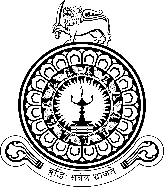 UNIVERSITY OF COLOMBOAPPLICATION FOR REGISTRATION MPHIL LEADING TO PHD IN INTERNATIONAL RELATIONS – 2022-2025(a)     Name in Full (Underline Surname)	  :(b)     Name with Initials			  :(c)     Rev/Fr/Sis/Dr/Mr./Mrs./Miss/	  :Postal Address	:Telephone No:                      				Email :(a)     Date of Birth :					(b)     Nationality :N.I.C / Passport No :Research Experience, if any :Unpublished (e.g. Thesis/Dissertation)PublishedPresent Post and Official Address	 :Telephone No: Name of Course for which registration is sought : MPhil leading to PhDSubject: International RelationsProposed field of research :Tentative title of Thesis (attached a 1000 word summery of (i.e. 2 pages), to this application)Medium of Study : EnglishAre you registered for a Postgraduate degree or any other examination at this University or at any other University? If so, give details :Have you been registered for this course before?		Yes 		No If so when in YearI certify that above information given by me are true and accurate to the best of knowledge and I am prepared to abide by the rules and regulation governing the registration and the award of Higher Degree of the University of Colombo. I Note that my application will be reject if I have declared anything untrue or have filled up the form incorrectly.    Date: 																						    Signature(To be used by the University Authorities only)Observation of Head of the DepartmentRecommendation of Higher Degrees CommitteeDegree obtained & Postgraduate QualificationName of the UniversityClass ( 2nd Class state weather upper of lower) or GPAYearDuration of the CourseSubject Specialized